Základní škola Milady Petřkové Velký TýnecVÝROČNÍ ZPRÁVAZA ŠKOLNÍ ROK 2021/2022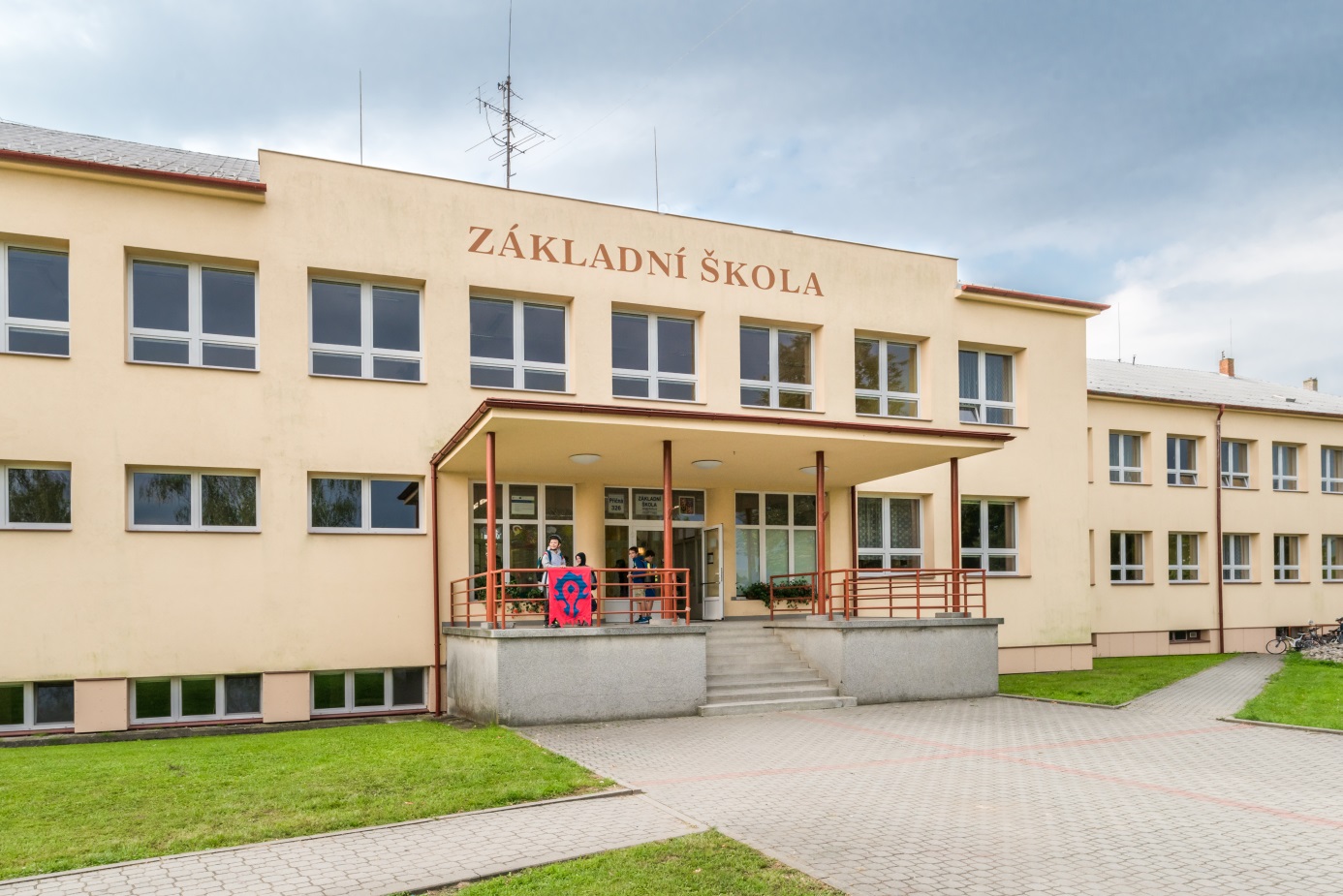 říjen 2022					Zpracoval: Mgr. Tomáš Jurka, ředitel školy1. Základní údaje o škole	41.1. Charakteristika školy	41.2. Přehled oborů vzdělání	51.3. Personální zabezpečení činnosti školy	51.3.1. Počty zaměstnanců	51.3.2. Kvalifikace a aprobovanost	51.3.3. Věková struktura zaměstnanců	51.3.4. Pedagogičtí zaměstnanci:	61.3.5. Správní zaměstnanci:	61.3.6. Zaměstnanci školní jídelny:	71.5. Počty žáků ve školním roce 2021/2022 k 30. 9. 2021	92. Další vzdělávání	102.1. Další vzdělávání pedagogických pracovníků	102.2. Zapojení školy do dalšího vzdělávání v rámci celoživotního učení.	103.	Přehled dětí zapsaných k povinné školní docházce a přijetí na střední školy	113.1. Zápis do 1. třídy	113.2. Přijímací řízení na střední školy 2021/2022	114.	Výchovně-vzdělávací výsledky	124.1. Prospěch 1/2022	124.2. Prospěch 6/2022	134.3. Chování 1/2022	144.4. Chování 6/2022	144.5. Docházka zameškané hodiny 1/2022	144.6. Docházka zameškané hodiny 6/2022	154.7. Prevence sociálně patologických jevů	165.	Údaje o zapojení školy do rozvojových a mezinárodních programů	186.	Údaje o předložených a školou realizovaných projektů z cizích zdrojů	187.	Přehled školních aktivit a prezentace školy na veřejnosti	197.1. Soutěže a olympiády (umístění v okresních a vyšších kolech)	197.1.1. Vědomostní soutěže:	197.1.2. Sportovní soutěže	207.1.3. Další sportovní soutěže se školní působností:	247.2. Přehled kulturních a prezentačních akcí školy:	257.2.1. Kulturní a společenské:	257.2.2. Poznávací a vzdělávací:	257.2.3. Prezentace na veřejnosti:	257.3. Veřejně prospěšná činnost	258.	Výsledky inspekční činnost provedené Českou školní inspekcí	269.	Základní údaje o hospodaření školy	27Ředitel Základní školy Velký Týnec předkládá v souladu se zákonem č. 561/2004 Sb., §10/3výroční zprávu školy za školní rok 2021/20221. Základní údaje o škole1.1. Charakteristika školyZákladní školu ve Velkém Týnci zřizuje obec Velký Týnec jako příspěvkovou organizaci s těmito součástmi: Základní škola, školní družina a školní jídelna. V organizaci je zaměstnáno 42  pedagogů, 6 správních zaměstnanců a 7 zaměstnanců školní jídelny (dohromady 52,03 přepočtených zaměstnanců). Jde o úplnou základní školu, kterou v současné době navštěvuje 492 žáků (250 na 1. /242 na 2. stupni). Na druhý stupeň dojíždějí rovněž žáci z okolních obcí (Grygov, Krčmaň, několik žáků z Majetína a Olomouce) a tím doplňují počet žáků v jednotlivých ročnících.Výuka probíhá ve všech ročnících podle Školního vzdělávacího programu „Škola v Království“ Základní školy Milady Petřkové. Nad rámec výuky se žákům věnujeme v těchto zájmových kroužcích: Hra na flétnu, Výtvarný, Pohybové hry, Taneční, Náboženství, Přírodovědný.Při přípravě celé řady kulturně-společenských a sportovních akcí aktivně spolupracujeme se SRPŠ naší školy. Dále naše škola pořádá celou řadu soutěží a akcí: atletické soutěže Olympiádu mikroregionu Království pro 1. stupeň, „O pohár starosty Velkého Týnce“, pro 2. stupeň, přebory školy v atletice, malé kopané, košíkové, stolním tenisu, pálkované, aerobiku dvojic, vybíjené, florbalu, dále školní kola vědomostních olympiád, dopravní soutěž, výtvarné soutěže…Základní škola ve Velkém Týnci se nachází ve stejnojmenné obci vzdálené cca 5 km od Olomouce. Výuka probíhá ve dvou školních budovách. Na ulici Zámecké č. 32 se nachází původní jednopatrová školní budova z konce 19. stol. – tzv. „Stará škola“, současný 1. stupeň. Na ulici Příčné č. 326 potom budova 2. stupně – tzv. „Nová škola“, která byla dostavěna v roce 1950.Budova 1. stupně leží v centru obce, sousedí s areálem obecního úřadu a s kostelem. Ke škole patří dostatečně prostorný zatravněný dvůr se zázemím, který využívají děti v družině, během vyučování jako exteriérovou učebnu i o přestávkách. Na prvním stupni je šest prostorných a moderně vybavených tříd a samostatná místnost pro školní družinu. Součástí je i zázemí pro její potřeby.Budova 2. stupně leží na okraji obce v sousedství nové výstavby a sportovního areálu místního TJ Sokola Velký Týnec (2 fotbalová hřiště se zázemím). Vedle budovy Nové školy se nachází školní atletický areál s antukovým běžeckým oválem, sektorem dálky, výšky a hodu koulí. Dále multifunkční hřiště na malou kopanou, košíkovou a házenou a dva volejbalové kurty. V zimním období zde připravujeme pro žáky i velkotýneckou veřejnost ledovou plochu s mantinely. Ve školním dvoře byly dostavěny dva tenisové a dva beachvolejbalové kurty, které rozšíří sportovní nabídku pro školu a týneckou veřejnost, dále velká travnatá oddychová zóna pro žáky a parkoviště pro automobily zaměstnanců. Vzdálenost školních budov je cca 300 metrů, nemáme proto problémy s přesunem dětí, popř. pedagogů.Budova Nové školy je jednopatrová a velmi prostorná. Nachází se zde 13 tříd (včetně odborné Př, F - Ch) dále učebna výpočetní techniky, jazyková laboratoř, dvě školní dílny (dřevo, kov), tělocvična a nová sportovní hala, která byla uvedena do provozu v lednu 2010. Téměř každý pedagog má svůj kabinet, sborovna slouží pouze pro provozní porady či pedagogické rady.Neustále se zvyšující počet žáků ve škole, který atakuje kapacitu, budeme muset řešit přístavbou školních budov v následujícím období.Díky kvalitnímu sportovnímu zázemí dosahujeme velmi dobrých výsledků v atletice, košíkové, stolním tenisu na okresní úrovni. Rovněž ve vědomostních soutěžích dosahujeme v posledních letech pěkných výsledků.Dobré podmínky k práci i kvalitní pedagogický sbor využíváme při realizaci našeho Školního vzdělávacího programu, podle kterého jsme začali vyučovat od září 2007 v 1. a 6. ročníku. K tomuto náročnému úkolu směřujeme všechny naše aktivity.1.2. Přehled oborů vzděláníVýuka probíhá ve všech ročnících podle Školního vzdělávacího programu „Škola v Království“ Základní školy Milady Petřkové.1.3. Personální zabezpečení činnosti školy1.3.1. Počty zaměstnanců1.3.2. Kvalifikace a aprobovanostVšichni zaměstnanci mají požadovanou kvalifikaci, pedagogové dle Zákona č. 563/2004 Sb., o pedagogických pracovnících a o změně některých zákonů.Aprobovanost výuky je ředitelstvím školy zajišťována v maximální možné míře, přesto některé předměty byly vyučovány neaprobovaně.1.3.3. Věková struktura zaměstnanců 1.3.4. Pedagogičtí zaměstnanci:Mgr. Tomáš Jurka, ředitel školyMgr. Taťána Hanušková, zástupce ředitele školyMgr. Kristina BendováMgr. Něva Bundilová, asistent pedagogaZuzana Denková, asistent pedagoga, vychovatelka ŠDMgr. Hana DočkalováMgr. Jana Dočkalová, asistent pedagoga, vychovatel ŠDMgr. Šárka DoleželováBc. Eva FriesnerováZuzana Gengelová, vychovatelka ŠDVeronika Habáňová, asistent pedagogaMgr. Zlata HlaváčováKateřina Hrudníková, asistent pedagoga, vychovatel ŠDMichaela Chromcová, asistent pedagogaMgr. Petra JakubíkováPaedDr. Milada JančíkováMgr. Zdeněk JančoJana Janíčková, vychovatelka ŠDHana Kašparová, vychovatelka ŠDMgr. Petra KavanováMgr. Kateřina Komínková, školní asistentMgr. Jan KošMgr. Nikola KrejčířováMgr. Jana MachovskáMgr. Veronika MartinůMgr. Lenka MužíkováMgr. Gabriela NavrátilováIng. Irena NezhybováBc. Pavla Pospíšilová, asistent pedagogaPaedDr. Irena RichterováMgr. Jitka Rytířová Marcela ŘíhováMgr. Jana SlaninováMgr. Ondřej StrejčekMgr. Martina ŠilberskáRNDr. Hana TomáškováMgr. Michaela TrčováBc. Tereza Venclíková, asistent pedagoga, vychovatelka ŠDMgr. Věra VenclíkováMgr. Marie ZdařilováMgr. Jan ZdráhalBc. Vít Zdařil, asistent pedagoga, vychovatel ŠD1.3.5. Správní zaměstnanci:Miroslav Zdráhal, školníkJana Hufnagelová, uklízečkaHana Hyžíková, uklízečkaOlga Jurníková, uklízečkaMgr. Dagmar Kypusová, školní asistentEva Valachová, uklízečka1.3.6. Zaměstnanci školní jídelny:Eva Zdráhalová, vedoucí školní jídelnyEliška Babišová, kuchařkaRenáta Hadašová, pracovnice provozuMichaela Hellusová, pracovnice provozuMarta Krumpholzová, kuchařkaDagmar Macenauerová, kuchařkaJitka Onderková, kuchařka1.4. Vybavení školy, technický stavVybavení školy nábytkem, pomůckami a technikou je na dobré úrovni, neustále se zlepšuje úměrně finančním prostředkům jednak ze státního rozpočtu, jednak od zřizovatele.V letošním školním roce využíváme v budově 2. stupně 10 multimediálních učeben s interaktivní tabulí (učebna F-Ch, jazyková učebna, učebna VT a 9 kmenových tříd), a 2 multimediální učebny na budově 1. stupně. V budoucnu budeme potřebovat jejich počet zvyšovat tak, aby v každé učebně bylo nějaké multimediální zařízení. Rovněž musíme zajistit bezdrátové připojení k internetu po celé škole, abychom mohli využívat mobilní zařízení, ať už dva školní sety I-Padů, nebo žákovské mobilní telefony.Vybavenost učebnicemi je stabilizovaná, všichni žáci mají vhodné, zpravidla nejnovějšího vydání. V příštích letech se zaměříme většinou na pravidelnou výměnu, kromě nejnižších tříd, kde jsou učebnice zároveň pracovními sešity a tudíž slouží jen na jedno použití.Doplňování sbírek kabinetů pomůckami je úměrné finančním prostředkům ze státního rozpočtu a lze je označit jako přiměřené.Technický stav obou budov je v současnosti velmi dobrý, umožňuje plnit všechny výchovně-vzdělávací úkoly základní školy. Opravy a rekonstrukce probíhají podle dlouhodobého plánu a vyžádají si nemalé finanční prostředky (dobudování areálu sportoviště, rekonstrukce topení v budově 2. stupně….).Od  ledna 2010 je v provozu nová sportovní hala, před pěti lety bylo dobudováno zázemí sportovní haly, šatny a boční vchod. V areálu školního dvora byla zbudována dvě beachvolejbalová hřiště. Dále jsme pokračovali s postupnou výměnou osvětlení ve třídách.Během minulého školního roku jsme se věnovali především rekonstrukcemi kabinetů a údržbě stávajících prostor. V následujícím období je třeba dokončit výměnu žákovského nábytku, pokračovat v modernizaci nábytku ve třídách i kabinetech, výměně tabulí.V loňském školním roku jsme dokončili rekonstrukci chodeb na Nové škole, pokračovali jsme v rekonstrukcích kabinetů pro pedagogy a ve dvou třídách přidali multimediální zařízení. Budeme pracovat na projektové přípravě přístavby školy.1.5. Počty žáků ve školním roce 2021/2022 k 30. 9. 2021Celkové počtyPočty žáků v jednotlivých třídách k 30. 9. 2021Průměrná naplněnost tříd2. Další vzdělávání2.1. Další vzdělávání pedagogických pracovníkůVšichni pedagogové ZŠ Velký Týnec se pravidelně zúčastňují dalšího vzdělávání podle své aprobace a svého dalšího pracovního zařazení2.2. Zapojení školy do dalšího vzdělávání v rámci celoživotního učení.Zaměstnanci školy nebyli zapojeni do těchto programů.3.	Přehled dětí zapsaných k povinné školní docházce a přijetí na střední školy3.1. Zápis do 1. třídyV dubnu 2022 jsme zapsali 49 dětí, uděleno bylo 9 odkladů.3.2. Přijímací řízení na střední školy 2021/20224.	Výchovně-vzdělávací výsledky4.1. Prospěch 1/20224.2. Prospěch 6/20224.3. Chování 1/20224.4. Chování 6/20224.5. Docházka zameškané hodiny 1/20224.6. Docházka zameškané hodiny 6/20224.7. Prevence sociálně patologických jevůVe škole je vypracován Minimální preventivní program ze dne 1. 9. 2020.V rámci prevence sociálně-patologických jevů s jednotlivými ročníky navštěvujeme dle časového plánu preventivní a osobnostně-rozvojové prožitkové programy Sdružení D, z.ú.	Školní rok 2021/2022 se ještě stále potýkal s potížemi způsobenými aktuálně řešenou epidemiologickou situací. PPŠ byl proto flexibilně upravován dané situaci. Některé plánované akce proběhly, jiné však musely být přeloženy či zrušeny. Dle možností probíhaly v naší škole preventivní programy a besedy. Dále byly aplikovány pravidelné třídnické hodiny pro posílení a upevnění dynamiky a vazeb třídních skupin. 	Minimální preventivní program byl z velké části naplňován v rámci výuky.  Seznamování s navrhovanými tématy a získávání potřebných informací probíhalo formou případových studií, diskuzemi, prací s třídními kolektivy, formou her, začleněním metodických hodin pod vedením ŠMP. Projektovou výukou na téma první pomoc za pomoci SRPŠ.  Tradičně pořádaným adaptačním kurzem pro 6. ročníky a školou v přírodě pro první stupeň.Dále i programy primární prevence, které ve škole dlouhodobě uskutečňuje Sdružení-D OlomoucDalší problematiku jsme řešili formou besed Právní minimum a Mravnostní právo.Během druhého pololetí na škole proběhla rovněž metodická akce Neboj se promluvit a Jsem, kdo jsem.Rovněž pedagogové se v průběhu roku účastnili několika školících akcí pod vedením paní psycholožky. 	Hlavní cíle primární prevence, v průběhu školního roku 2021/2022, byly zaměřeny na zvýšení odolnosti žáků vůči sociálně patologickým jevům. Důraz byl kladen na prevenci záškoláctví, prevenci rizikového chování v kyber prostoru, dále na tvorbu pozitivního sociálního klima školy i jednotlivých tříd, tedy posílení kamarádských vazeb mezi žáky. Dále pak i na ochranu před zneužíváním tabákových a nikotinových výrobků či chmelených nápojů. Rovněž, ale i na oblast mravnostního jednání, základních práv a povinností zletilých žáků, předcházení agresivity, šikany a vandalismu.Úkolem vyučujících bylo zejména vést žáky k sebevědomí, správnému sebehodnocení, plnění svých školních povinností, motivaci k učení, posilování jejich kamarádských vztahů ve třídní skupině, odpovědnosti za vhodné trávení volného času a upozorňování před nástrahami spjatými s patologickými jevy. Mimo jiné průběžně poskytovali zpětnou vazbu o vzdělávání
a aktuálním prospěchu, nebo i docházce žáků jejich zákonným zástupcům. Případně s podporou vedení školy řešili aktuální výchovné problémy jednotlivých žáků.Ve škole byla většina případů rizikového chování odhalena pedagogy, případně přímým upozorněním od zákonných zástupců. Řešené případy ve školním roce 2021/2022: prvky selekce jednotlivých žáků v třídním kolektivu některých tříd, projevy agresivního chování, rizikové chování v kyberporstoru spjaté s rizikovým morálním jednáním, záškoláctví, kouření ve škole, nízké sebevědomí žáků, sebepoškozování a sociální izolace, poruchy příjmu potravy, nerespektování autority pedagoga, dětská kriminalita. Dále začleňování žáků s OMJ – Ukrajinců do nového prostředí.Na základě zjištěných případů a věkového rozložení žáků budou cíle PPŠ, včetně preventivních akci v novém školním roce 2022/2023 směrovány zejména na problematiku rizikového chování, prevenci agresivity, šikany a kyberšikany mezi žáky, rizikové chování v kyberprostoru, morální vědomí, právní odpovědnost. Začleňování žáků s OML, prohlubování sociálních vazeb mezi žáky, sladění spolupráce mezi školou a rodiči žáků. Dále pak na posilování zdravého životního stylu, prevenci záškoláctví a kouření ve škole. ŠMP plánuje pokračovat v bližší spolupráci se SRPŠ v oblasti projektové výuky první pomoci atd. Škola bude uplatňovat preventivní programy se Sdružením-D Olomouc. Jedním cílem je i předcházení rizikového chování v dopravě, a proto by škola ráda realizovala program s institucí BESIP pro některé ze tříd prvního stupně. Obnovit by v novém školním roce chtěla také spolupráci s Poradnou pro ženy a dívky.Vzhledem k výše uvedenému doporučujeme i v příštím školním roce pokračovat v dosavadní zvolené strategii, budování přátelských a bezpečných vztahů mezi všemi členy společenství školy, probíhat bude stálé monitorování výskytu patologických jevů, zejména šikanování, záškoláctví, zneužívání tabákových a nikotinových výrobků, ale jiného nevhodného a nežádoucího chování žáků. Zajišťovat se budou programy zabývající se problematikou rizikového chování pro žáky, včetně dalšího vzdělávání pro pedagogické pracovníky.Ve školním roce 2021/2022 jsme řešili 12 případů sociálně-patologických jevů.5.	Údaje o zapojení školy do rozvojových a mezinárodních programůprojekt Příběhy našich sousedů: žákovský dokumentaristický projekt6.	Údaje o předložených a školou realizovaných projektů z cizích zdrojůVe školním roce 2021/2022 škola realizovala tyto projekty: „Šablony  Velký Týnec 2019“,  reg. č. „CZ.02.3.68/0.0/0.0/18_063/0013147“, realizace 1. 9. 2019 – 31. 8. 2021, v jeho rámci vzdělávání v oblasti inkluze a zřízení místa školního asistenta.Rozvoj Základní školy Milady Petřkové Velký Týnec - učebna 21. století pro vzdělávání s využitím digitálních technologií“ r. č: CZ.06.4.59/0.0/0.0/16_075/00130037.	Přehled školních aktivit a prezentace školy na veřejnosti7.1. Soutěže a olympiády (umístění v okresních a vyšších kolech)7.1.1. Vědomostní soutěže:Vzhledem k virové epidemii – Covid 19, která zasáhla veškeré soutěže ve 2. pololetí školního roku 2021/2022 jsme se okresních kol vědomostních soutěží neúčastnili.Učitelé základní školy zorganizovali školní kola těchto vědomostních soutěží s celostátní působností:matematická olympiáda,matematická soutěž Klokan,matematická Pythagoriáda,soutěž ve tvorbě webových stránek,olympiáda v českém jazyce,fyzikální olympiáda,zeměpisná olympiáda,přírodopisná olympiáda.Další soutěže se školní působností:Halloween, Valentine´s Day- soutěže v rámci anglického jazyka,výtvarná soutěž,recitační soutěž,7.1.2. Sportovní soutěžeSportovní výsledky v roce 2021/2022 – jedná se o umístění na okresních a vyšších soutěžích, kde reprezentovaly výběry ZŠ Velký Týnec, na základě základních kol, jež probíhaly mezi třídami.Kopaná:celostátní soutěže Mc Donald cup pro žáky 1. stupně se naše škola nezúčastnila.Malá kopaná - Minifotbal: okrskové kolo ve Velkém Týnci, 31. března 2022:Mladší žáci – výběr 6. -7. tř.:	3. místo v okrsku (Židák Michal, Pavelka Samuel, Svačina Daniel, Prečan Robert, Kadlec Roman, Spurný Vojtěch, Fuchs Matyáš, Palinek Matouš, Zavíral Štěpán, Rybařík Matyáš a Stibor Miroslav).Stolní tenis: celostátní postupová školní soutěž:Mladší žáci 6.-7. tř.:	2. místo v okrese – 15. března 2022 Velký Týnec (Koriťák Matyáš, Kavan Matyáš, Pavelka Samuel, Spurný Vojtěch) Mladší žákyně 6.-7. tř.:	3. místo v okrese – 15. 3. 2022 Velký Týnec (Majerová Monika, Skopalíková Anežka).    4. místo v okrese „B“ družstvo Velký Týnec (Vaňková Kateřina, Spurná Beata)Košíková: žáci a žákyně hráli pouze v rámci tříd a ročníků:Kategorie starší děvčata 8. – 9. tř.:	1. místo 9. A tř. – březen 2022	2. místo 8. A tř. – březen 2022 Kategorie mladší žákyně 6. – 7. tř.:	1. místo 7. C tř. – březen 2022 2. místo 6. B tř. – březen 2022 Kategorie starší chlapci 8. - 9. tř.:	1. místo 9. A tř. –  březen 2022 2. místo 8. A tř. –  březen 2022  Kategorie mladší žáci 6. – 8. tř.:	1. místo 7. C tř. – březen 2022 	2. místo 6. A tř. – březen 2022Pohár rozhlasu – celostátní postupová soutěž Okresní finále – 4. května 2022 Olomouc Kategorie starší žáci 8. – 9. tř.:	4. místo (Dosoudil David, Lukáš Novotný, Nakládal Lukáš, Jan Žák, Jakub Kovář, Ondřej Petřík, Lukáš Trnka, Adam Pavelka. Nejlepší výkony – 109 závodníků:	1. místo Lukáš Novotný ve skoku vysokém – 162 cm,1. místo Jan ŽÁK  ve vrhu koulí 4 kg – 10,89m.1. místo David Dosoudil  	60m – 7,85 s; 1 500m – 5:00,28´3. místo Lukáš Nakládal ve skoku dalekém 512 cmKategorie mladší žáci 6. – 7. tř.:	4. místo (Pavelka Samuel, Rybařík Matyáš, Šafránek Ondřej, Palinek Matouš, O´Brien Matěj, Janda Tomáš, Svačina Daniel Adam, Kadlec Roman. Z jednotlivců (70 účastníků):Samuel Pavelka 	1. místo hod krik. míčkem – 57,76m; 2. místo; 1.000m – 3:16,07Šafránek 6. místo skok daleký 428 cmKategorie starší žákyně 8. -9. tř.:	2. místo (Jana Stratilová, Barbora Králová, Pavlína Báťková, Veronika Holcová, Natálie Batová, Veronika Prečanová, Valerie Příleská, Aneta Kostelanská, Sofie Koblihová, Aneta Velclová). Z jednotlivců (74 žákyň): Jana Stratilová 	nejlepší výkony:	2. místo 60m  – 8,33s; skok vysoký - 134cmBarbora Králová 3. místo skok daleký – 441cm; 60m – 8,81´Kategorie mladších žákyň 6. – 7. tř.:	2. místo (Talašová Ema, Chytilová Karolína, Melničuková Klára, Monika Majerová, Victorie Plachá, Anna Novosadová, Lucie Ryšavá, Bučková Tereza, Rubačíková Adéla, Neumanová). Z jednotlivců (95 žákyň):Ema Talašová	nejlepší výkony:	sprint 60m - 09,16´´ Karolína Chytilová 			sprint 60m = 09,24´´;vytrvalost 600m = 1:58,31´Victorie Plachá 			4. místo ve skoku vysokém = 134cm Klára Melničuková 			5. místo ve skoku dalekém = 414 cmKrajské kolo – Olomouc 25. 5. 2022:3. místo: starší  žákyně (Jana Stratilová, Barbora Králová, Pavlína Báťková, Natálie Batová, Veronika Prečanová, Valerie Příleská, Aneta Kostelanská, Zuzana Kroutilová, Sofie Koblihová, Aneta Velclová).4. místo:Mladší žákyně (Talašová Ema, Karolína Chytilová, Klára Melničuková, Monika Majerová, Viktorie Plachá, Anna Novosadová, Lucie Ryšavá, …) ATLETICKÝ trojboj žactva 1. stupně ZŠ 6. 5. 2022:1. místo v okrese Olomouc (Sára Sedláčková, Natálie Dubová, Jan Podivinský, Tobiáš Horský).5. místo v kraji Šumperk 15. 6. 2022 (Sára Sedláčková, Natálie Dubová, Jan Podivinský, Tobiáš Horský).ATLETICKÉ mítinky výběrů ZŠ:Atletická olympiáda mikroregionu Království – 7. června 2022 ve Velkém Týnci:1. místo nejmladší žactvo výběr 2. - 3. tř. CH + D (8 ZŠ – 1. stupně)1. místo mladší žactvo výběr 4. – 5. tř. CH + D (8 ZŠ – 1. stupně)O POHÁR STAROSTY OBCE Velký Týnec – výběr ZŠ (6. – 9. tř.) – 9. června 2022:1 .místo výběr D + CH ZŠ Velký Týnec (10 ZŠ)Překonány rekordy:	60 m sprint chlapci – 7,36s  David Dosoudil60m sprint děvčata – 7,61s  Jana StratilováNejlepší výkony mladých atletů v sezóně 2021/2022:Sprint na 60 m CH	7,36s David DOSOUDIL (červen 2022)Sprint na 60 m D	7,61s Jana STRATILOVÁ (červen 2022) rekord ZŠSkok vysoký CH	162cm Lukáš NOVOTNÝ (květen 2022)Skok vysoký D	145cm Jana STRATILOVÁ (červen 2022)Skok daleký CH	529cm Lukáš NAKLÁDAL (květen 2022)Skok daleký D	467cm Barbora KRÁLOVÁ (červen 2022)Vrh koulí CH 4 kg	11,36m Jan ŽÁK (červen 2022)Vrh koulí D 3 kg	9,03m Zuzana KROUTILOVÁ (červen 2022)Hod kriketovým míčkem D 150g	35,30m Monika MAJEROVÁ (květen 2022)Hod kriketovým míčkem CH 150g	57,76 Samuel PAVELKA (květen 2022)Vytrvalostní běh 1000 m	3,16,07 min. Samuel PAVELKA (květen 2022)Vytrvalostní běh 1500 m	5.00,28 min. David DOSOUDIL (květen 2022)Ve školním roce 2021/2022 byli vyhlášeni nejlepší sportovci ZŠ Velký Týnec:David Dosoudil (sportovní všestrannost a reprezentace ZŠ – atletika) Jana STRATILOVÁ (sportovní všestrannost a reprezentace ZŠ – atletika)Veronika PREČANOVÁ (sportovní všestrannost a reprezentace ZŠ – Fair play)Speciální ocenění s účastí na Olympiádě dětí a mládeže pro rok 2022 v Olomouci 	Hana Jurková (2x mistryně republiky v šermu kordem mlŽ+K)	Jana Stratilová (vynikající výkony v atletice – sprint na 60m 7,61s)7.1.3. Další sportovní soutěže se školní působností:Vzhledem k virové epidemii – Covid 19 byly sportovní akce omezeny, i tak proběhli přebory školy v:malé kopané,košíkové,přehazované,florbalu,pálkované,stolním tenisu,přespolním běhu,štafetách a individuálních atletických disciplínách,plavecký výcvik žáků 3. a 4. tříd,lyžařský výcvik žáků 7. tříd.7.2. Přehled kulturních a prezentačních akcí školy:I tuto oblast negativně ovlivnila virové epidemie – Covid 19, i tak se situace postupně normalizovala. Při těchto akcích s námi spolupracuje SRPŠ při naší škole.7.2.1. Kulturní a společenské:výchovné koncerty ve škole.divadelní představení v DH, MDO,filmová představení v kině Velký Týnec, Olomouc7.2.2. Poznávací a vzdělávací:besedy společenského a přírodovědného charakteru,besedy a pořady s protidrogovou tematikou,poznávání okolí, cykloturistika, vycházky,škola v přírodě pro žáky 1. stupně,7.2.3. Prezentace na veřejnosti:třídní schůzky a konzultace s rodiči žáků 3krát ročně,prezentace školy v Týneckých listech a na webových stránkách školy: www.zs.velkytynec.cz.výstavky žákovských prací na nástěnkách a výstavních panelech ve školách,prohlídky škol jubilanty - absolventy školy,vánoční dílny,Dětský den,Taneční večer žáků 9. ročníku.7.3. Veřejně prospěšná činnostříjen - sběr starého papíru - celý výtěžek věnován škole na nákup učebních pomůcek, sportovních potřeb a cen pro vyhodnocené žáky,8.	Výsledky inspekční činnost provedené Českou školní inspekcí	Ve školním roce 2021/2022 ČŠI nerealizovala kontrolní činnost na Základní škole Milady Petřkové Velký Týnec.9.	Základní údaje o hospodaření školy	Základní údaje o hospodaření Základní školy Velký Týnec za rok 2022 budou přílohou této výroční zprávy. Předloženy budou na základě účetní uzávěrky v únoru 2023.Ve Velkém Týnci 15. října 2022				Mgr. Tomáš Jurka, ředitel školyPřílohy:Hlavní úkoly a koncepce práce ve školním roce 2021/2022.Rozbor hospodaření školy v roce 2022 (bude přiloženo v únoru 2023).zaměstnancicelkempřepočtený stavučitelé včetně ředitele, zástupce a asistentů3935,73vychovatelé 74,6správní zaměstnanci64,7školní jídelna77zaměstnanci21 - 30roků31 - 40roků41 - 50roků51-60rokůnad 61rokůučitelé včetně ředitele a zástupce a asistentů18766vychovatelé13210správní00132jídelna002411. - 5. ročník6. - 9. ročník1. - 9. ročníkCelkem žáků na škole2502424921. A206. A281. B156. B302. A277. A262. B287. B243. A287. C283. B278. A224. A288. B274. B279. A275. A249. B305. B261. - 5. ročník256. - 9. ročník26,881. - 9. ročník25,89škola5. roč.7. roč.9. roč.z celkového počtu %gymnázia510gymnázia33,8gymnázia47střední odborné školy s maturitou3968,4střední odborné školy bez maturity1424,6TřídaS vyznamenánímProspěloNeprospěloNehodnocenoNeklasifikovánoUvolněnoPrůměrI. A20000001I. B14100001,05II. A27101001,01II. B28000001,02III. A28000001III. B27000001IV. A25300011,15IV. B23400001,18V. A22200001,25V. B21500001,18VI. A19711001,35VI. B24600001,27VII. A81801011,5VII. B111300011,51VII. C141400001,48VIII. A13900021,44VIII. B121500001,59IX. A141020001,68IX. B151600001,44Celkem36512433052,27TřídaS vyznamenánímProspěloNeprospěloNehodnocenoNeklasifikovánoUvolněnoPrůměrI. A20000001I. B14100001,05II. A27101001,01II. B28000001,02III. A28000001III. B27000001IV. A25300011,15IV. B23400001,18V. A22200001,25V. B21500001,18VI. A19711001,35VI. B24600001,27VII. A81801011,5VII. B111300011,51VII. C141400001,48VIII. A13900021,44VIII. B121500001,59IX. A141020001,68IX. B151600001,44Celkem35612433051,27ročníkpočet žákůpochvala TUpochvala ŘŠnapomenutí TUdůtka TUdůtka ŘŠ2. st. chov.3. st. chov.1. - 5.250380401006. - 9.2422701263101. - 9.492550166410ročníkpočet žákůpochvala TUpochvala ŘŠnapomenutí TUdůtka TUdůtka ŘŠ2. st. chov.3. st. chov.1. - 5.250133121231006. - 9.242882613105101. - 9.492221382513610TřídaNevyhodnocenoOmluvenoNeomluvenoNezapočítávanáPrůměrná absenceCelková absenceI. A01102000/55,10/0/01102I. B0833800/55,53/0,53/0841II. A401642001,43/58,64/0/01682II. B01059000/37,82/0/01059III. A01607000/57,39/0/01607III. B1351215005,00/45,00/0/01350IV. A01843000/65,82/0/01843IV. B01239000/45,89/0/01239V. A01554000/64,75/0/01554V. B01600000/61,54/0/01600VI. A181656000,64/59,14/0/01674VI. B220730240,07/69,10/0/0,802075VII. A2331786008,63/66,15/0/02019VII. B02128000/88,67/0/02128VII. C512343001,82/83,68/0/02394VIII. A2458490011,14/38,59/0/01094VIII. B12337000,04/86,56/0/02338IX. A00000/0/0/00IX. B00000/0/0/00Celkem725268668241,47/54,38/0,02/0,0527599TřídaNevyhodnocenoOmluvenoNeomluvenoNezapočítávanáPrůměrná absenceCelková absenceI. A0611000/30,55/0/0611I. B0734000/43,18/0/0734II. A01185000/40,86/0/01185II. B010500270/36,21/0/0,931050III. A01251000/41,70/0/01251III. B01013000/37,52/0/01013IV. A01496000/49,87/0/01496IV. B01587000/56,68/0/01587V. A01486000/61,92/0/01486V. B01598000/61,46/0/01598VI. A01252000/43,17/0/01252VI. B01699020/56,63/0/0,071699VII. A26212812240,96/78,81/0,44/0,892166VII. B01729000/72,04/0/01729VII. C441914001,57/68,36/0/01958VIII. A71345000,32/61,14/0/01352VIII. B02101000/77,81/0/02101IX. A00000/0/0/00IX. B00000/0/0/00Celkem772417912530,15/47,97/0,02/0,1124268